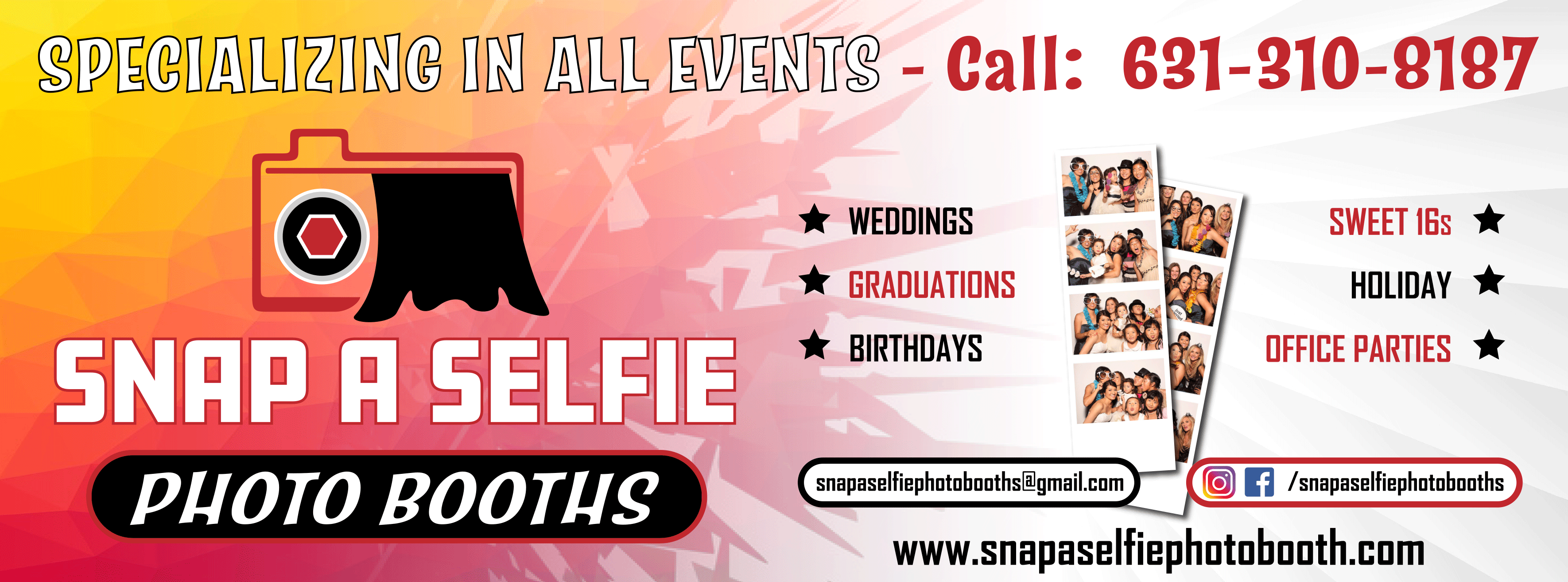 Snap a Selfie Photo Booths has been providing photo booth entertainment for the last10 years. We specialize in all events! Weddings, Engagement parties, Sweet 16, Holiday parties, Graduation parties and much more! We offer a wide range of photo booth packages to fit your budget and entertainment needs!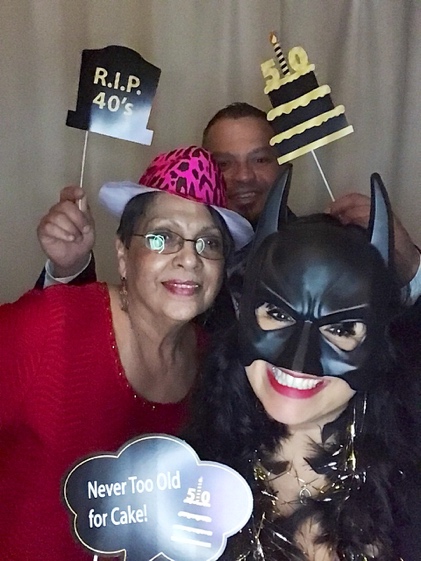 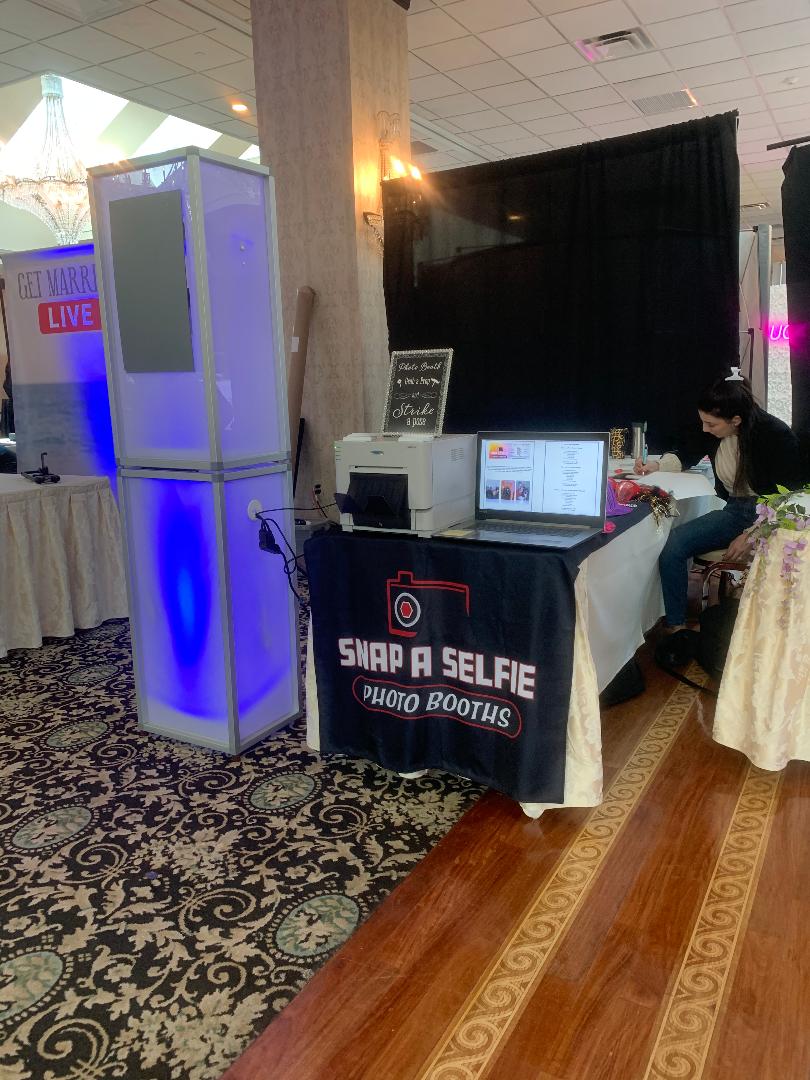 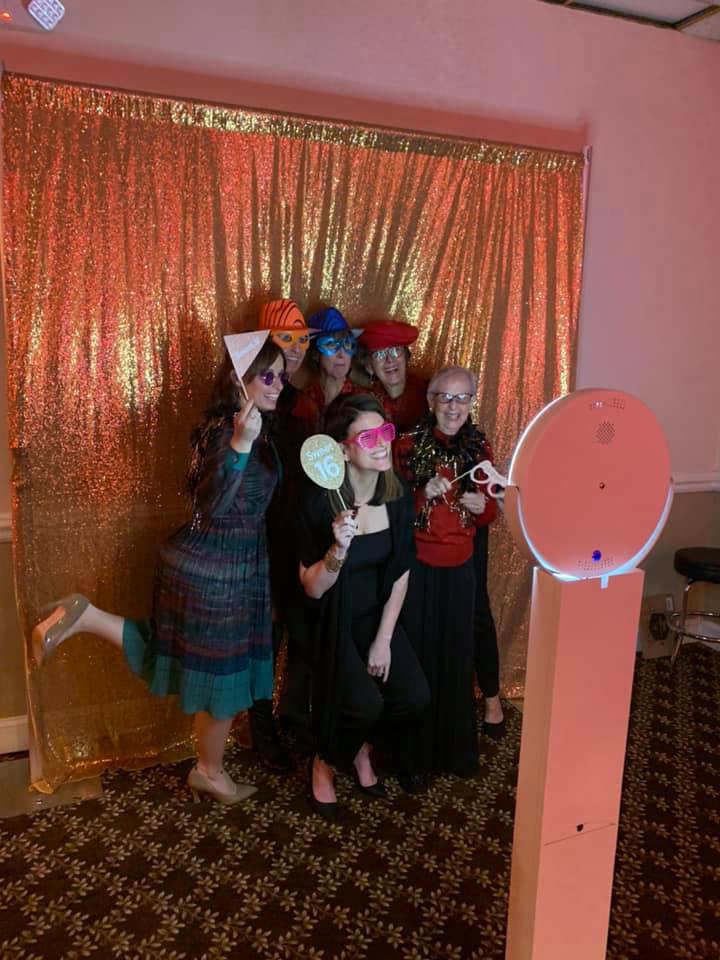 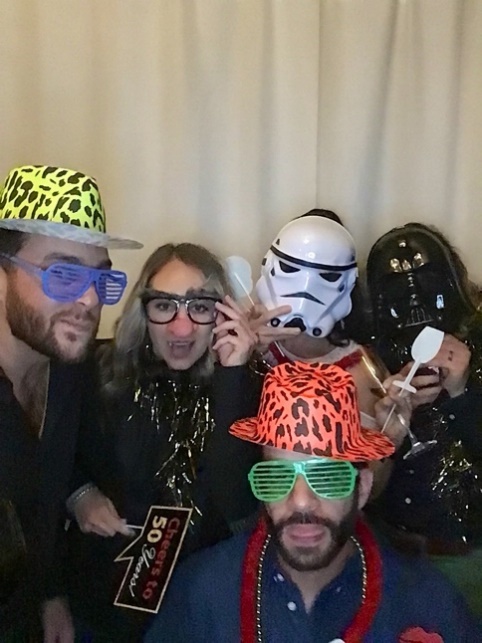 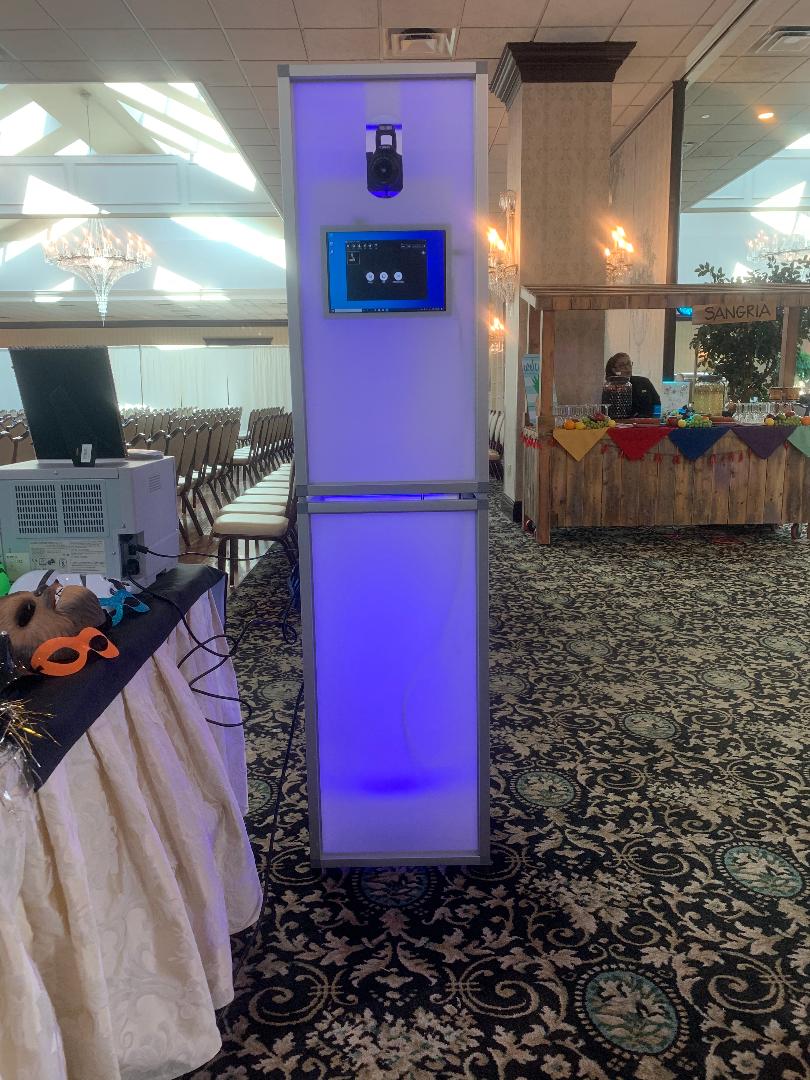 PHOTO BOOTH PACKAGESShare and Print Bronze Package3-4 hours of booth timeSocial media and SMS sharingUnlimited PropsUnlimited PrintsLink to albumTwo Photo booth assistantsHelio Ring Photo Booth- $500LED Photo Booth- $600Share and Print Silver Package4-5 hours of booth timeChoose your own custom backdropSocial media and SMS sharingUnlimited PropsUnlimited PrintsScrap BookLink to AlbumTwo Photo booth assistantsHelio Ring Photo Booth- $600LED Photo Booth- $700Share and Print Gold Package (MOST POPULAR)4-5 hours of booth timeInflatable LED housing for boothStep & RepeatSocial media and SMS sharingUnlimited PropsUnlimited Prints Scrap BookLink to albumTwo photo booth assistantsHelio Ring Photo Booth- $900LED Photo Booth- $1200